Publicado en  el 21/09/2016 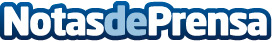 ¿Qué tipo de estrategia puede seguir un pequeño negocio o una pyme?Datos de contacto:Nota de prensa publicada en: https://www.notasdeprensa.es/que-tipo-de-estrategia-puede-seguir-un-pequeno Categorias: Marketing Emprendedores Recursos humanos http://www.notasdeprensa.es